6η ΠΡΟΣΚΛΗΣΗ ΣΥΓΚΛΗΣΗΣ ΟΙΚΟΝΟΜΙΚΗΣ ΕΠΙΤΡΟΠΗΣΚαλείστε να προσέλθετε σε τακτική συνεδρίαση της Οικονομικής Επιτροπής, που θα διεξαχθεί στο Δημοτικό Κατάστημα την 15η του μηνός Φεβρουαρίου έτους 2018, ημέρα Πέμπτη και ώρα 13:00 για την συζήτηση και λήψη αποφάσεων στα παρακάτω θέματα της ημερήσιας διάταξης, σύμφωνα με τις σχετικές διατάξεις του άρθρου 75 του Ν.3852/2010 (ΦΕΚ Α' 87) :1. Επιστροφή αχρεωστήτως εισπραχθέντων ποσών2. Έγκριση δαπάνης για πληρωμή ποσού σύμφωνα με την αριθμ. 47/2018 απόφαση Δημοτικού Συμβουλίου Τρικκαίων3. Έγκριση δαπάνης για εξόφληση της 63/2017 τελεσίδικης απόφασης του Ειρηνοδικείου Τρικάλων4. Έγκριση δαπανών και διάθεση πιστώσεων οικονομικού έτους 2018, για τις ανάγκες του Δήμου Τρικκαίων5. Έγκριση δαπανών και διάθεση πιστώσεων  για τις ανάγκες του Τμήματος Προμηθειών6. Έγκριση δαπανών & Διάθεση πιστώσεων για τις ανάγκες του Τμήματος Πρασίνου & Κηποτεχνίας της Δ/νσης Πρασίνου & Τοπικής Οικονομίας7. Έγκριση έκδοσης χρηματικού εντάλματος προπληρωμής και δέσμευση ποσού 500 € στον προϋπολογισμό οικονομικού έτους 20188. Έγκριση δαπανών και διάθεση πίστωσης ποσού 25 ευρώ για μετακίνηση υπαλλήλου της Δ/νσης Κοινωνικής Μέριμνας και Αλληλεγγύης, στη Λάρισα9. Έγκριση δαπάνης για συντήρηση δικτύου ηλεκτροφωτισμού Δημοτικών Ενοτήτων Δήμου Τρικκαίων10. Έγκριση δαπάνης και διάθεση πίστωσης για ετήσια συνδρομή του Δήμου στο Διαδημοτικό δίκτυο υγειών πόλεων οικονομικού έτους 201811. Έγκριση ψήφισης δαπάνης 5ου λογαριασμού (Αποκατάσταση βλαβών) έργου «Περιαστική ποδηλατική διαδρομή στις δημοτικές ενότητες Φαλώρειας και Καλλιδένδρου του Δήμου Τρικκαίων»12. Έγκριση δαπάνης & διάθεση πίστωσης ποσού 4.000,00€ για την υλοποίηση της Υπηρεσίας: «ΜΟΥΣΙΚΟΛΟΓΙΚΗ ΤΕΚΜΗΡΙΩΣΗ ΓΙΑ ΤΗΝ ΑΝΑΔΕΙΞΗ ΤΟΥ ΕΡΓΟΥ ΤΟΥ ΒΑΣΙΛΗ ΤΣΙΤΣΑΝΗ»13. Έγκριση δαπάνης και διάθεση πίστωσης για την πληρωμή του 2ου λογαριασμού του έργου «ΑΝΑΚΑΙΝΙΣΗ ΚΛΕΙΣΤΟΥ ΚΟΛΥΜΒΗΤΗΡΙΟΥ ΔΗΜΟΥ ΤΡΙΚΚΑΙΩΝ Ν.ΤΡΙΚΑΛΩΝ »14. Έγκριση δαπάνης για την πληρωμή του 1ου λογαριασμού του έργου «Αστικές αναπλάσεις Δήμου Τρικκαίων (Συντηρήσεις πεζοδρομιών)» του Δήμου Τρικκαίων15. Συμπλήρωση της αριθμ. 14/2018 απόφαση Οικονομικής Επιτροπής με τα ονόματα των εκπροσώπων των φορέων που θα συμμετέχουν στις ετήσιες επιτροπές για τη διενέργεια διαγωνισμών για τη σύναψη δημοσίων συμβάσεων έργων και εκπόνησης μελετών και παροχής τεχνικών και λοιπών συναφών επιστημονικών υπηρεσιών16. Αποδοχή δωρεάς στην μνήμη του Θεμιστοκλή  Βούλγαρη17. Έγκριση δαπάνης και διάθεση πίστωσης για επίδοση δικογράφων18. Λήψη απόφασης επί αιτήσεως της εταιρείας TECNEC περί ενδοσυμβιβαστικής επίλυσης της διαφοράς19. Μη άσκηση αναίρεσης κατά της αριθμ. 491/2017 απόφασης του Μονομελούς Εφετείου ΛάρισαςΠίνακας Αποδεκτών	ΚΟΙΝΟΠΟΙΗΣΗ	ΤΑΚΤΙΚΑ ΜΕΛΗ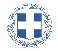 ΕΛΛΗΝΙΚΗ ΔΗΜΟΚΡΑΤΙΑ
ΝΟΜΟΣ ΤΡΙΚΑΛΩΝΔΗΜΟΣ ΤΡΙΚΚΑΙΩΝΔ/ΝΣΗ ΔΙΟΙΚΗΤΙΚΩΝ ΥΠΗΡΕΣΙΩΝΤΜΗΜΑ ΔΙΟΙΚΗΤΙΚΗΣ ΜΕΡΙΜΝΑΣΓραμματεία Οικονομικής ΕπιτροπήςΤρίκαλα, 9 Φεβρουαρίου 2018
Αριθ. Πρωτ. : 4120ΠΡΟΣ :  1.Τα μέλη της ΟικονομικήςΕπιτροπής (Πίνακας Αποδεκτών)(σε περίπτωση κωλύματος παρακαλείσθε να ενημερώσετε τον αναπληρωτή σας).Η Πρόεδρος της Οικονομικής ΕπιτροπήςΕλένη Αυγέρου - ΚογιάννηΑντιδήμαρχοςΑυγέρου - Κογιάννη ΕλένηΣτουρνάρας ΓεώργιοςΠαζαΐτης ΔημήτριοςΑλεστά ΣοφίαΛεβέντη-Καρά ΕυθυμίαΚωτούλας ΙωάννηςΡόμπας ΧριστόφοροςΓκουγκουστάμος ΖήσηςΚαΐκης ΓεώργιοςΔήμαρχος & μέλη Εκτελεστικής ΕπιτροπήςΓενικός Γραμματέας  Δ.ΤρικκαίωνΑναπληρωματικά μέλη Ο.Ε. 